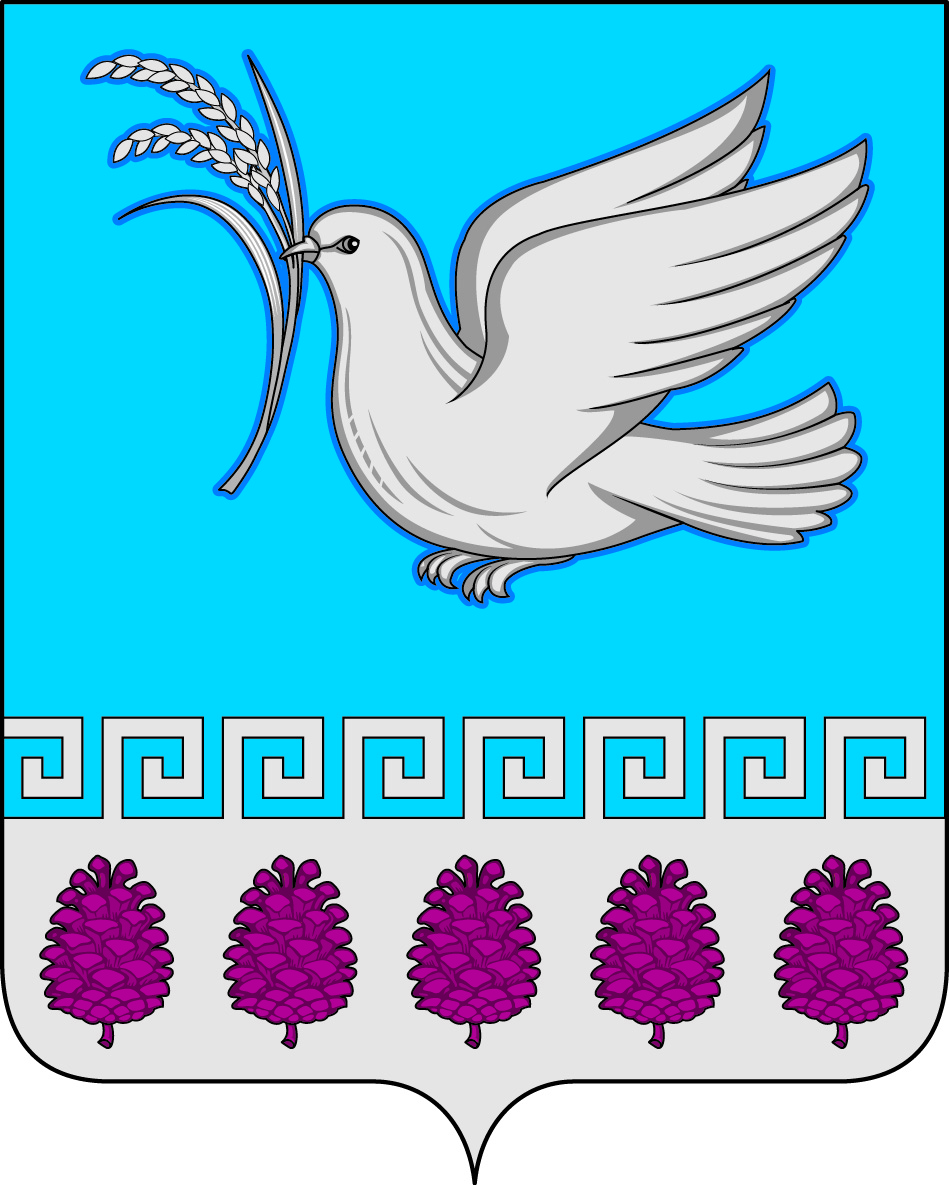 администрация мерчанского сельского поселениякрымского районаПОСТАНОВЛЕНИЕО внесении изменения в постановление администрации Мерчанского сельского поселения Крымского района от 25 сентября 2017 года № 292  «Об утверждении реестра муниципальных услуг (функций) администрации Мерчанского сельского поселения Крымского района»В соответствии с положениями статьи 11 Федерального закона от 27 июля 2010 года № 210-ФЗ «Об организации предоставления государственных и муниципальных услуг» и постановления администрации Мерчанского сельского поселения Крымского района от 21 апреля 2016 года № 66 «О порядке формирования и ведения реестра муниципальных услуг (функций) Мерчанского сельского поселения Крымского района», в целях актуализации реестра муниципальных услуг  администрации Мерчанского сельского поселения Крымского района, п о с т а н  в л я ю:1. Внести изменения в постановление администрации Мерчанского сельского поселения Крымского района от 25 сентября 2017 года № 292 «Об утверждении реестра муниципальных услуг (функций) администрации Мерчанского сельского поселения Крымского района» изложив приложение к постановлению в новой редакции (приложение).2. Постановление вступает в силу со дня подписания.Глава Мерчанского сельского поселения Крымского района                                         Е.В. ПрокопенкоРеестр муниципальных услуг (функций) администрации Мерчанского сельского поселения Крымского районаотот 17.02.2022	                                                        № 23            село МерчанскоеПРИЛОЖЕНИЕк постановлению администрацииМерчанского сельского поселенияКрымского районаот 17.02.2022 № 23«ПРИЛОЖЕНИЕк постановлению администрацииМерчанского сельского поселенияКрымского районаот 25.09.2017 № 292№ п/пНаименование муниципальной услуги (функции)Ответственные за предоставление (исполнение) услуги (функции)Раздел 1.Муниципальные услугиРаздел 1.Муниципальные услугиРаздел 1.Муниципальные услугиЗемельные и имущественные отношенияЗемельные и имущественные отношенияЗемельные и имущественные отношения11.1Предоставление выписки из реестра  муниципального имуществаАдминистрация Мерчанского сельского поселения Крымского района11.2Предоставление муниципального имущества в аренду или безвозмездное пользование без проведения торговАдминистрация Мерчанского сельского поселения Крымского района11.3Заключение договора на размещение объектов на землях или земельных участках, находящихся в муниципальной собственности, без предоставления земельных участков и установления сервитутов, публичного сервитутаАдминистрация Мерчанского сельского поселения Крымского районаАвтотранспорт и дорогиАвтотранспорт и дорогиАвтотранспорт и дороги11.4Выдача специального разрешения на движение по автомобильным дорогам местного значения тяжеловесного и (или) крупногабаритного транспортного средстваАдминистрация Мерчанского сельского поселения Крымского районаРегулирование предпринимательской деятельностиРегулирование предпринимательской деятельностиРегулирование предпринимательской деятельности11.5Выдача разрешения  на право организации розничного рынкаАдминистрация Мерчанского сельского поселения Крымского районаСоциальное обслуживаниеСоциальное обслуживаниеСоциальное обслуживание11.6Выдача разрешений на вступление в брак лицам, достигшим возраста шестнадцати летАдминистрация Мерчанского сельского поселения Крымского районаАрхивный фонд и предоставление справочной информацииАрхивный фонд и предоставление справочной информацииАрхивный фонд и предоставление справочной информации11.7Предоставление архивных справок, архивных выписок и архивных копийАдминистрация Мерчанского сельского поселения Крымского района11.8Предоставление копий правовых актов администрации Мерчанского  сельского поселения Крымского районаАдминистрация Мерчанского сельского поселения Крымского района11.9Предоставление выписки из похозяйственной книгиАдминистрация Мерчанского сельского поселения Крымского районаЖилищно- коммунальное хозяйствоЖилищно- коммунальное хозяйствоЖилищно- коммунальное хозяйство11.10Предоставление порубочного билета в Мерчанском сельском поселении Крымского районаАдминистрация Мерчанского сельского поселения Крымского района11.11Выдача разрешений на проведение земляных работ Администрация Мерчанского сельского поселения Крымского районаПрочееПрочееПрочее11.12Присвоение, изменение и аннулирование адресовАдминистрация Мерчанского сельского поселения Крымского района11.13Дача письменных разъяснений налогоплательщикам и налоговым агентам по вопросу применения нормативных правовых актов Мерчанского  сельского поселения Крымского района о местных налогах и сборахАдминистрация Мерчанского сельского поселения Крымского районаРаздел 2. Функции в сфере муниципального контроляРаздел 2. Функции в сфере муниципального контроляРаздел 2. Функции в сфере муниципального контроля22.1Осуществление муниципального контроля  на автомобильном транспорте, городском надземном электрическом транспорте и в дорожном хозяйстве в границах населенных пунктов Мерчанского сельского поселения Крымского районаАдминистрация Мерчанского сельского поселения Крымского района22.2Осуществление внутреннего муниципального финансового контроля на территории Мерчанского  сельского поселения Крымского района  и организации исполнения  бюджета Мерчанского  сельского поселения Крымского районаАдминистрация Мерчанского сельского поселения Крымского района22.3Осуществление муниципального контроля   в сфере благоустройства на территории Мерчанского сельского поселения Крымского районаАдминистрация Мерчанского сельского поселения Крымского района»